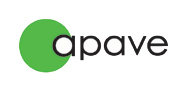 CEOGProjet CEOGLot Crique Sainte-Anne Est97360 Mana – Guyane françaiseRésumé non technique de l’étude d’impactMai 2019Le projet CEOG est situé dans le département de la Guyane (973), sur la commune de Mana, à proximité de la RN1 et de la crique de Ste-Anne (aussi connue comme le Petit Acarouany).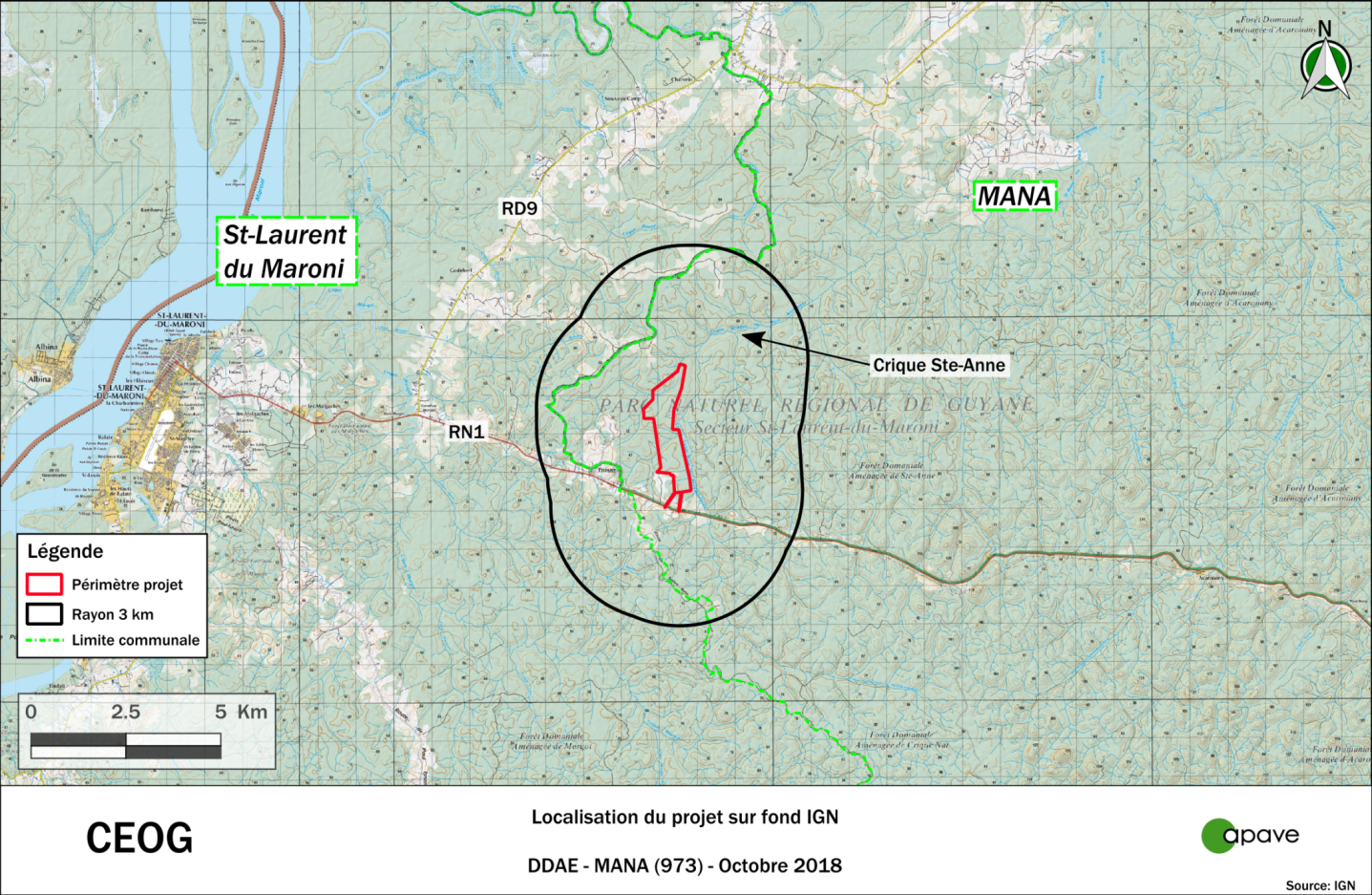 Le site s’étend sur près de 140 hectares, dont seulement 75 ha sont défrichés (54% de la superficie totale). L’ensemble des terrains appartenant l’ONF, le projet n’est pas référencé sur le cadastre de la commune de Mana. CEOG bénéficie de la maitrise foncière de l’emprise du projet (contrat de réservation foncière avec l’ONF). 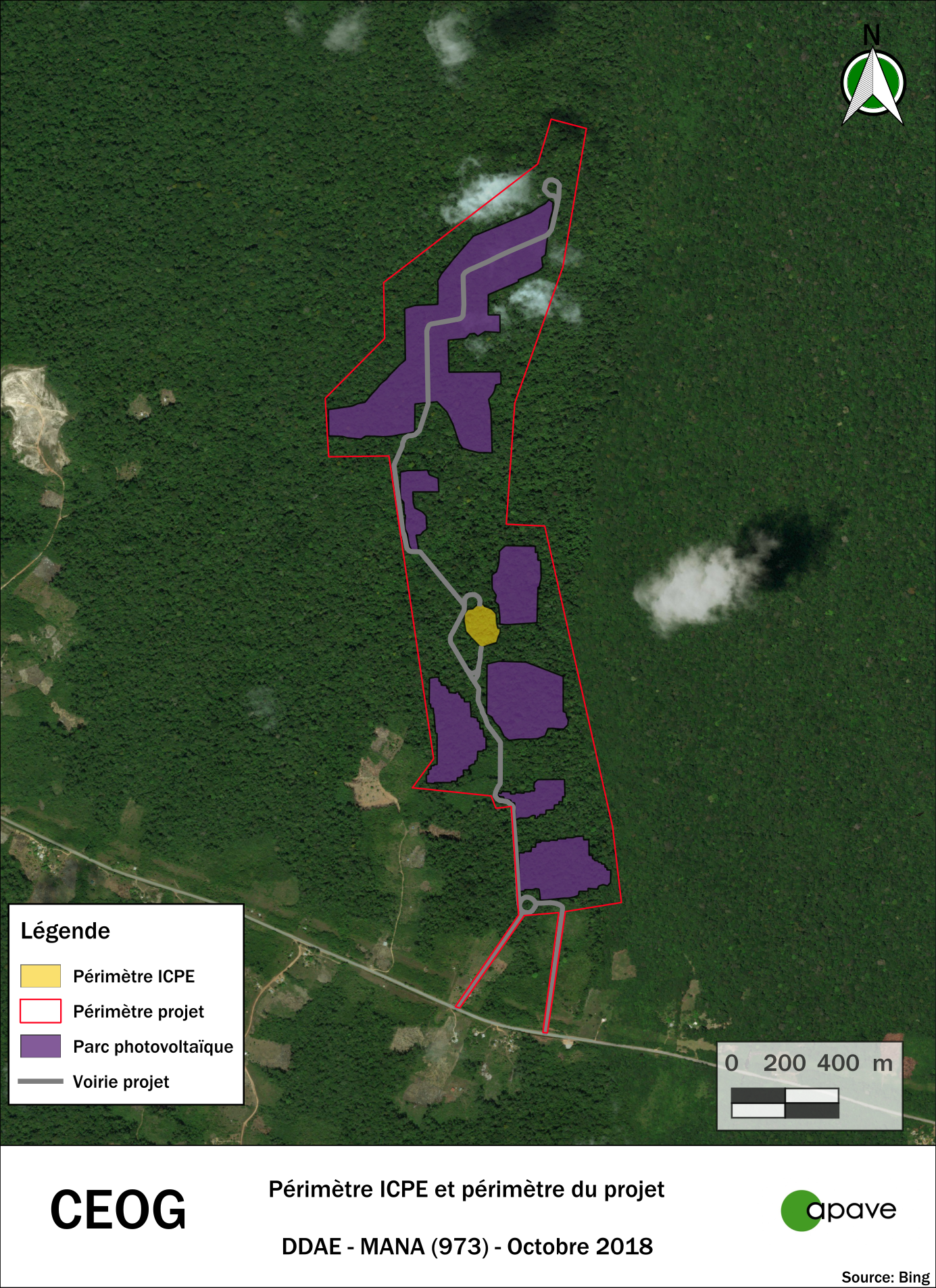 La méthodologie suivie pour la réalisation du volet santé est celle de l’ERS préconisée par les guides de références de l’INVS et de l’INERIS.L’ERS repose sur le concept « sources – vecteurs – cibles » :Source de substances avec un impact potentiel,Transfert des substances par un « vecteur » vers un point d'exposition,Exposition à ces substances des populations (ou « cibles ») situées au point d'exposition.L’analyse de la zone d’étude a permis de mettre en avant que le site était localisé dans une zone à l’écart de zones urbaines denses, dans un secteur principalement marqué par la forêt. Les tiers les plus proches sont des constructions localisées au Sud du site, le long de la RN1. Les plus proches sont à plus de 400 m des installations ICPE. Aucun captage d’eau potable n’est présent à proximité du site.Les sources d’émissions aqueuses préidentifiées sont :En phase chantier et exploitation : les eaux pluviales, qui sont dirigées, après passage en séparateur à hydrocarbures et régulation par un bassin de rétention, vers le milieu naturel (affluent de la Crique Ste-Anne),→ Source non retenue : eaux pluviales traitées et assimilables à des rejets urbains classiques, En phase exploitation : des eaux industrielles non polluées : eaux pompées au forage, traitées sur site, puis rejetées au milieu naturel (affluent de la Crique Ste-Anne), sans avoir été mises en contact avec des substances dangereuses ou polluantes,→ Source non retenue : eaux industrielles correspondant aux eaux souterraines pompées sur le site et chargées en minéraux, non susceptibles d’être polluées,En phase exploitation : des eaux usées sanitaires qui sont infiltrées dans le sol, après passage par une fosse septique,→ Source non retenue : eaux traitées et assimilables à des rejets urbains classiques.Les sources d’émissions atmosphériques préidentifiées sont :En phase chantier et exploitation : des émissions diffuses : Gaz d’échappement dus à la circulation de véhicules et poids-lourds,→ Source non retenue : rejet faible (trafic limitée) et assimilable à un rejet urbain classique,En phase exploitation : des émissions canalisées : Rejet de l’électrolyseur : oxygène principalement, purges d’hydrogène,→ Source non retenue : pas de substance polluante au sens sanitaire,Rejet de la PAC : valeur d’eau,→ Source non retenue : pas de substance polluante au sens sanitaire.Aucune source n’est retenue pour l’ERS.CEOG prévoit le suivi des émissions atmosphériques et aqueuses dans l’environnement.La méthodologie a été conduite sur la base des connaissances scientifiques actuelles, ainsi que sur les hypothèses émises qui sont essentiellement conservatrices à majorantes.Dans l'hypothèse éventuelle d'une mise à l’arrêt définitif ou d'un transfert de l’installation autorisée sur un autre site, il serait procédé à la remise en état du site dans un état tel qu’il ne s’y manifeste aucun des dangers ou inconvénients soit pour la commodité du voisinage, soit pour la santé, la sécurité, la salubrité publique, soit pour l’agriculture, soit pour la protection de la nature et de l’environnement, soit pour la conservation des sites et des monuments.Le site, en cas de cessation d’exploitation d’une installation classée, retiendra les dispositions suivantes pour la remise en état du site, conformément au Code de l'Environnement, et répondre aux exigences de : Sécurisation des installations,Prévention des nuisances et pollutions,Vérification de l’absence de pollution du sol et de l’eau environnants.CEOG respectera l’usage futur fixé dans son Arrêté Préfectoral.La Guyane est un territoire qui connait une expansion rapide de sa population. La croissance moyenne annuelle est de 2,4% dans la dernière décennie. Elle est une force d’attraction pour les pays voisins : Brésil et Surinam. L’Ouest Guyanais est principalement approvisionné en électricité via des groupes électrogènes au diesel. Enfin, l’Etat a défini une obligation de production d’électricité renouvelable de base pour ce territoire.Ainsi, suite à différents échanges avec le gestionnaire de réseau local, EDF SEI, le projet CEOG a été créé dans l’intérêt du territoire. Après plusieurs échanges avec l’Office National des Forêts, l’emplacement choisi semble le plus approprié pour satisfaire les besoins d’espace du projet concernant le parc photovoltaïque.Concernant l’agencement des installations :Le parc photovoltaïque a été placé au-dessus d’une altitude de 20 m, en raison des préconisations signalées par l’expertise écologique,Quant aux installations ICPE, leur emplacement a été choisi de façon à ce que les effets des phénomènes dangereux ne sortent pas de la limite de propriété du projet et qu’ils soient le plus éloignés possible des constructions occupées par des tiers à proximité. La topographie de la zone a joué aussi un rôle important pour définir la localisation des installations ICPE.Le projet vise à alimenter l’Ouest guyanais en énergie en réduisant l’impact environnemental de la production d’électricité, comparativement aux technologies actuellement employées, à un coût égal ou inférieur au coût de production actuel.L’objet du projet est donc d’injecter de l’électricité à une puissance stable pour contribuer à la stabilité du réseau. L’ensemble du système se positionne donc comme une technologie en compétition avec les générateurs diesel principalement utilisé en Guyane, fortement émetteurs de gaz à effet de serre.Les choix technologiques ont été réalisés dans le but de limiter la taille ou d’augmenter la durée de vie des équipements, dans le but de contribuer à réduire l’impact environnemental global du projet.ThèmeEnjeuxEffets MesuresUrbanismeSARPlan local d’urbanismeSchéma d’aménagement régional (espace naturel de conservation durable où la production d’énergie renouvelable est autorisée)Projet compatible Plan local d’urbanisme en cours de révision pour intégrer le projet CEOG/SDAGEOrientations / dispositions concernant le projetPrélèvement et rejet aqueuxRéduction : volume d’eau prélevé optimisé au vu des besoins du projet / recyclage, traitement avec rejet au milieu naturelPPEObjectif de fourniture d’énergie renouvelable à puissance garantie dans l’Ouest GuyanaisProjet CEOG répondant directementEvitement de consommation d’énergie fossile pour la production d’électricitéSRCAERéduction des émissions de gaz à effet de serre, économies d’énergie, développement des énergies renouvelablesProduction d’électricité à partir d’énergie solaireEvitement de consommation d’énergie fossile pour la production d’électricitéPlans déchetsRéduction de la productionDéchets dangereux et non dangereux générés par le siteStockage en contenant étanche sur rétention si nécessaireEvacuation pour traitement par entreprise agrééeRéduction des flux (recyclage, réutilisation…)Contrat de plan Etat-régionDemande énergétique sur l’Ouest GuyanaisProduction d’électricité à puissance garantie dans l’Ouest GuyanaisEvitement de consommation d’énergie fossile pour la production d’électricitéVoisinagePremières habitations à proximité de la voirie d’accès au périmètre projet mais à plus de 400 m de la partie ICPENuisances diverses (bruit, trafic…)Evitement : clôture/gardiennage/alarme…Economie / activités industrielles et artisanalesTaux de chômage de 33,5% à Mana et 50% à St-Laurent du Maroni (taux de chômage moyen guyanais : 22,3%)Pas d’activité économique procheCréation d’emplois directs et indirects, taxes/ERPAucun identifié dans un rayon de 3 km autour du site/Evitement : accès interdit au publicLoisirs / tourisme / chasseProjet dans le Parc Naturel Régional de GuyanePrésence potentielle de randonneurs / pêcheurs / chasseursProjet générant des nuisances (consommation d’espace, bruit, modification du paysage…)Réduction : consommation d’espace optimisée (53% de la superficie du projet est défrichée)InfrastructuresAccès par la RN1Pas de canalisation de transport de matières dangereusesPas d’aéroport ou aérodrome à proximitéAffluents de la crique Ste-Anne traversant le siteTrafic de véhicules légers et de poids-lourdsDégradation potentielle de la RN1Risque d’accidentCours d’eau traversés par voiriesNettoyage, réparation de voirie… en cas de dégradation imputée à CEOGOuvrages de franchissement de cours d’eau conçus en transparence hydrauliquePaysageForêtCréation de nouveaux points visuels (bâtiment, panneaux photovoltaïques…) depuis la RN1 et les habitations prochesRéduction de l’impact : couleurs se fondant dans le paysage, écrans visuels naturels végétaux préservés au maximum, renforcés par la topographie vallonnéeCovisibilité quasinulleBiens culturels et archéologiquesAucun bien culturel ou zone archéologique  identifié à proximitéTerrassements, modification du paysageEvitement : DAC souhaitant prescrire un diagnostic préalableEn cas de découverte archéologique, prévention des services dédiésRéduction : voir partie « paysage » Sites classés / inscritsAucun identifié dans un rayon de 3 km autour du site//ClimatClimat en deux saisons (sèche / humide)Vents dominants d’Est-Nord-EstHygrométrie proche de 100% en saison de pluiesEffet de serreEmissions atmosphériques dues au trafic et à la consommation d’électricité des équipements Réduction par limitation du trafic et de la vitesse, entretien des matériels et équipementsEvitement d’utilisation d’énergie fossile pour la production d’électricitéSous-solPas de sites BASOL ou BASIAS à proximitéRisque de pollutionModification du sous-solEvitement / réduction :Imperméabilisation des voiries et zones de stockage / dépotageActivité utilisant un produit liquide (solution d’hydroxyde de potassium) sous bâtimentProduits et déchets polluants sur rétentionKit anti-pollutionEaux souterrainesNiveau estimé à 1 à 3 m sous la surfacePas de forage identifié à proximitéRisque de pollutionForage dans les eaux souterrainesVoir « sous-sol »Réduction : mesures qualitatives / quantitatives et cuve backup pour assurer l’alimentation du process, recyclageEaux superficiellesCrique Ste-Anne à l’EstAffluents traversant le siteRisque de pollutionRejets d’eaux pluviales et des eaux usées industrielles (eaux souterraines chargées en minéraux)Passage busé d’affluents de la Crique Ste-Anne (voirie)Voir « sous-sol »Réduction : traitement avant rejet en cas d’eau polluée, suivi des rejets aqueuxEvitement : pas de mise en contact de l’eau industrielle avec des produits polluants, transparence hydraulique des ouvrages de traversée des cours d’eauRisque inondationSite à l’écart des zones inondables du Plan de prévention de la commune//AirDépassements des seuils réglementaires pour les poussières (Sahara)Rejet canalisé de l’électrolyseur (oxygène principalement)Rejet canalisé de la PAC (vapeur d’eau)/OdeurAucune particularitéAucune odeur particulière générée/BruitContexte naturel (chants d’oiseaux, mouvements des arbres…) et anthropique (trafic)Fonctionnement d’équipements (compresseurs…)Trafic de véhicules légers et de poids-lourdsRéduction du trafic limité au minimum nécessaireEvitement : éloignement des installations bruyantes (ICPE) par rapport aux tiers les plus proches (en bordure de la RN1)VibrationAucune particularitéAucune vibration particulière générée/Emissions lumineusesContexte naturel influencé par les phares sur la RN1 et les éclairages des constructions prochesEclairage de sécurité, phares des véhicules / poids-lourds / enginsEvitement / réduction : éclairages intérieurs éteints en l’absence du personnel, éclairages extérieurs vers le sol, conception des ouvrants pour limiter l’utilisation d’éclairage artificielZones agricolesAucune identifiée à proximité//Zones forestièresForêt sur et autour du siteExploitation forestière passéeDéfrichementRéduction : surface optimisée (seul 53% de la superficie totale du projet est défriché)Zones de pêcheAffluents de la Crique Ste-Anne sur le siteInterdiction d’accès/Zones naturelles protégéesPas de réseau Natura 2000Site compris dans la ZNIEFF de la Crique Ste-AnneConsommation d’espace (près de 75 ha pour le défrichement)Réduction : installations implantées sur les zones les moins sensibles de la superficie totale du projetFaune / flore / habitatsHabitats : sensibilité très faible à très forteFlore : sensibilité très faible à forteFaune : sensibilité faible à très forteImperméabilisation pour l’implantation des installations ICPE (et voirie)Défrichement pour le parc photovoltaïque et les installations ICPEConsommation d’espaceNuisances (bruit, trafic…)Incidence sur les habitats : négligeable à modéréeIncidence sur la flore : négligeable à très faibleIncidence sur la faune : très faible à modéréRéduction : Installations implantées sur les zones les moins sensibles de la superficie totale du projetUtilisation de panneaux photovoltaïques dernière génération (baisse de la consommation d’espace)Stabilisation des pentes (mulchage)Revégétalisation (parc photovoltaïque)Protection des cours d’eauPhasage : chantier en saison sècheDéplacement des espèces de faune dans les terrains alentours semblablesMaintien des continuités écologiquesProjet connuAucun//